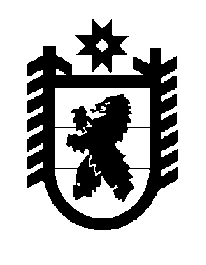 Российская Федерация Республика Карелия    ПРАВИТЕЛЬСТВО РЕСПУБЛИКИ КАРЕЛИЯРАСПОРЯЖЕНИЕот  3 сентября 2018 года № 570р-Пг. Петрозаводск  В соответствии с частью 4 статьи 3, пунктом 3 статьи 4 Федерального закона от 21 декабря 2004 года № 172-ФЗ «О переводе земель или земельных участков из одной категории в другую» отказать государственному казенному учреждению Республики Карелия «Управление земельными ресурсами» в переводе земельного участка 
с кадастровым номером 10:03:0103401:6,  площадью 200 кв. м (адрес: Республика Карелия, Кондопожский район, Земельный участок расположен в юго-западной части кадастрового квартала 10:03:10 34 01),  из состава земель запаса в земли промышленности, энергетики, транспорта, связи, радиовещания, телевидения, информатики, земли для обеспечения космической деятельности, земли обороны, безопасности и земли иного специального назначения в связи с несоответствием испрашиваемого целевого назначения  земельного участка Генеральному плану Кончезерского сельского поселения.
           Глава Республики Карелия                                                              А.О. Парфенчиков